Meldungen an:     K.S.V. Simson – Postbus 31093 in 6370 AB Landgraaf - Niederlande                                              thquaedvlieg@ hetnet.nl Informationen:                Ate Postma            + 31 45 5316488                                            Théo Quaedvlieg  + 31 45 5316367                                            www.ksvsimson.nl Meldeschluss:                 Sonntag, 21. April 2024       (max. 150 Teilnehmer) Startgeld:                         20 € pro Teilnehmer (30 € für Anmeldungen nach 21/04/2024) Auszeichnungen:            Die ersten 3 in jeder Gewichtsklasse erhalten einen Ehrenpreis                                           Die ersten 6 in jeder Gewichtsklasse erhalten eine Urkunde                                           Die punkbeste Mannschaft erhält den Wanderpokal sowie einen Geldpreis von 200 €                                           Die zweitbeste Mannschaft erhält einen Geldpreis von 100 €                                           Die drittbeste Mannschaft erhält einen Geldpreis von 50 € Kampfrichter:                Lizenzierte Kampfrichter, die mit ihrer Mannschaft anreisen, erhalten einen                                           Kostenersatz von 30 €                                           Vereine mit mehr als 8 Teilnehmer verpflichten sich einen Kampfrichter mitzubringen Waage:                            Freitag, 03. Mai von 20:00 bis 21:00 Uhr                                           Samstag, 04. Mai von 09:00 bis 10:00 Uhr Zeitplan:                          10:45 – Eröffnung des Turniers                                           11:00 – Beginn der Vorrunden                                           Nach den Vorrunden, die Finalkämpfe                                           Im Anschluss des Turniers gibt es für Teilnehmer, Offizials und Mitarbeiter ein Bankett. Ate Postma Vorsitzender K.S.V. Simson Landgraaf  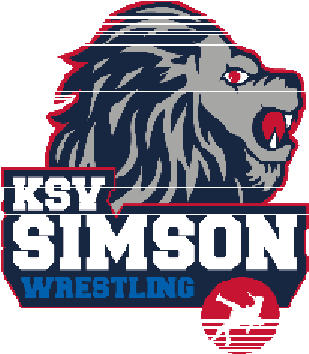 Free Style Club/Country: ..………………………………………………….. Coach/Team leader: ……………………………………………... 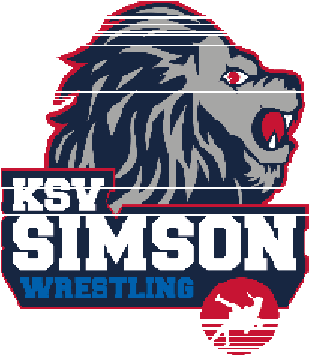 Greco-Roman Club/Country: ..………………………………………………….. Coach/Team leader: ……………………………………………... 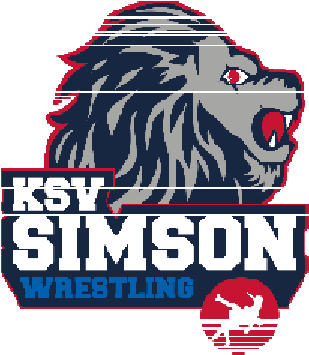 WOMEN WRESTLING Club/Country: ..………………………………………………….. Coach/Team leader: ……………………………………………... 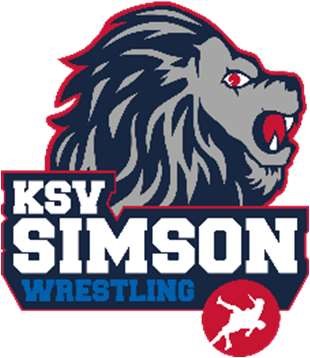  	36° Internationales „Grensland“ Turnier 2024   	K.S.V. SIMSON - Ringen 	 	  	  	Senioren FS & GR & WW 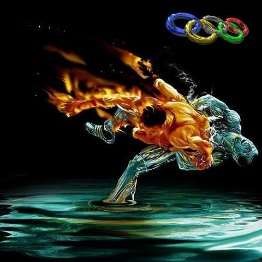 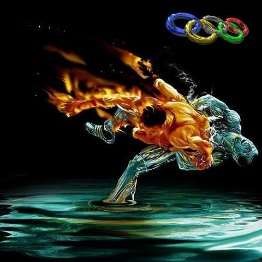 Ausrichter: K.S.V. Simson Landgraaf 	 	 	 Termin: Samstag, 04. Mai 2024  	 	 	 	 	 	     	 	 	 	 	 	 	 Wettkampfstätte: Sporthalle „Baneberg“ – Banebergpassage 108 in 6371 HW Landgraaf (+31 45 5313974)  Wettkampfordnung: Die Kämpfe werden nach den aktuellen Ringkampfregeln der UWW durchgeführt. Zweipoolsystem. Das System „Challenge“ wird nicht angewandt. 	 Startberechtigt: Senioren: Jahrgang 2008 und älter 	   	 	 	 Jeder Ringer benötigt einen gültigen Start- oder Personalausweis seines Landes.  	 Gewichtsklassen: Freistil (FS) : 57, 61, 65, 70, 74, 79, 86, 97, 125 Kg (+ 1 Kg Gewichtstoleranz) Greco (GR)  : 60, 63, 67, 72, 77, 82, 87, 97, 130 Kg (+ 1 Kg Gewichtstoleranz)Damen (WW) : 57, 65, 76 Kg    	   	(+ 1 Kg Gewichtstoleranz) Weight class Name & First name Date of birth Licence n° Weight class Name & First name Date of birth Licence n° Weight class Name & First name Date of birth Licence n° 